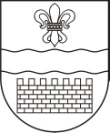 DAUGAVPILS PILSĒTAS DOMEDAUGAVPILS PILSĒTAS 26.PIRMSSKOLAS IZGLĪTĪBAS IESTĀDEReģ. Nr. 2701901793, Šaurā iela 20, Daugavpils, LV-5410, tālr. 65441882; e-pasts: daug26pii@inbox.lvDaugavpilī05.08.2020. UZAICINĀJUMSiesniegt piedāvājumuIepirkuma identifikācijas Nr. D26.PII2019/2NPublisko iepirkumu likumā nereglamentētais iepirkums „Rotaļlietu un sporta inventāra piegāde Daugavpils pilsētas 26.pirmsskolas izglītības iestādes vajadzībām”Pasūtītājs: Iepirkuma priekšmets: Rotaļlietu un sporta inventāra piegāde Daugavpils pilsētas 26.pirmsskolas izglītības iestādes vajadzībām saskaņā ar tehnisko specifikāciju.Piedāvājumu var iesniegt: pa pastu, elektroniski uz e-pastu daug26pii@inbox.lv vai personīgi Šaurā ielā 20, Daugavpilī, vadītājas vai vadītājas vietnieka kabinetā līdz 2020.gada 14.augustam, plkst.16:00. Paredzamā līguma izpildes termiņš: Līgums darbojas no tā parakstīšanas brīža un ir spēkā līdz atklātā konkursa ,,Rotaļlietu un sporta inventāra piegāde Daugavpils pilsētas pašvaldības iestādēm " rezultātiem.Līguma kopīgā summa nedrīkst pārsniegt EUR 1100.00 ar PVN.Preces tiks iepirktas pa daļām, saskaņā ar Pasūtītāja iepriekšēju pasūtījumu (rakstisku vai mutisku), līgumā noteiktajā kārtībā. Pasūtītājam nav pienākums nopirkt visas tehniskās specifikācijā nosauktās preces. Pasūtītās preces būs jāpiegādā 24 (divdesmit četru) stundu laikā uz piegādātāja rēķina.Piedāvājumā jāiekļauj:pretendenta rakstisks pieteikums par dalību iepirkuma  procedūrā, kas sniedz īsas ziņas par pretendentu (pretendenta nosaukums, juridiskā adrese, reģistrācijas Nr., kontaktpersonas vārds, uzvārds, tālrunis, fakss, e-pasts) – 1.pielikums;finanšu piedāvājums, aizpildot tehnisko specifikāciju (pielikums Nr.2). Cena jānorāda euro ar PVN 21%. Cenā jāiekļauj visas izmaksas.Piedāvājuma izvēles kritērijs: piedāvājums ar viszemāko cenu, kas pilnībā atbilst prasībām.Ar lēmumu varēs iepazīties Daugavpils pilsētas Izglītības pārvaldes mājas lapā: www.izglitiba.daugavpils.lv sadaļā „Publiskie iepirkumi” Daugavpils pilsētas 26.pirmsskolas izglītības iestādes vadītāja                                  		                     A.JukšaPasūtītāja nosaukumsDaugavpils pilsētas 26.pirmsskolas izglītības iestādeAdreseŠaurā iela 20, Daugavpils, LV-5410Reģ.Nr.2701901793Kontaktpersona līguma slēgšanas jautājumosVadītāja Arvita Jukša, tālr. 65441882, mob.26825598e-pasts: daug26pii@inbox.lvKontaktpersona metodiskajos jautājumosVadītāja vietnieks izglītības jomā Ilze Zīle, m.t. 26739314